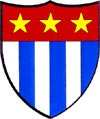 REGLEMENT SCOLAIRE DE LA COMMUNE DE BOSSONNENSTARIF DES TAXES et PARTICIPATIONSLors de la séance du……………, le Conseil communal de Bossonnens a fixé les tarifs suivants selon l’article 14 :Art. 2.- Transports scolairesAlinéa 2, let. b, ch. 3	Indemnité versées aux parents 			CHF 0.70/km,pour l’utilisation de leur véhicule privé		Art. 5.- Contribution pour les fournitures scolaires et pour certaines activités scolairesAlinéa 5, ch. 2	contribution forfaitaire				CHF 210.00Alinéa 5, ch. 3	montant forfaitaire maximal			CHF 300.00	Camp de ski	1 élève par famille				CHF 145.00	2 élèves par famille				CHF 270.00	3 élèves par famille				CHF 375.00Cap, vert	par élève					CHF   50.00Art. 6.- Fréquentation de l’école d’un autre cercle scolaire pour des raisonsde langueAlinéa 2, ch. 2	Montant maximal				CHF 1'000.00Au nom du Conseil communalLa Syndique :		Le secrétaire : Anne-Lyse Menoud 	  Lucien Mognetti